Organisation data qualityStandard report – available to all organisationsTable 1 – Sheet information for the Organisation data quality reportFor all Data Exchange reports, there is additional user guidance available on the Data Exchange website (https://dex.dss.gov.au/).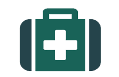 This report highlights key data quality issues to assist organisations to improve and/or maintain data quality, with a focus on the last 6 months. It shows how data quality is changing over time and can vary across outlets, helps identify different data reporting practices, and highlights areas where attention may be required (such as poor quality data in client and session records). It also provides detailed listings of client and session records with quality concerns to assist organisations to improve their data.This report highlights key data quality issues to assist organisations to improve and/or maintain data quality, with a focus on the last 6 months. It shows how data quality is changing over time and can vary across outlets, helps identify different data reporting practices, and highlights areas where attention may be required (such as poor quality data in client and session records). It also provides detailed listings of client and session records with quality concerns to assist organisations to improve their data.Unique features:Unique features:This is the only report which contains views of data over a rolling last 6 month period. This means displays can be across reporting periods.Potential data quality issues around client information in the following areas:Statistical Linkage Key (SLK) componentsClient name, birthdate, key demographic detailsUnidentified sole client attending a sessionLinks are provided within the report to where you can find follow-up tips:Why is this important?How can I fix the data quality problems I find?This is the only report which contains views of data over a rolling last 6 month period. This means displays can be across reporting periods.Potential data quality issues around client information in the following areas:Statistical Linkage Key (SLK) componentsClient name, birthdate, key demographic detailsUnidentified sole client attending a sessionLinks are provided within the report to where you can find follow-up tips:Why is this important?How can I fix the data quality problems I find?Key questions:Key questions:Is our overall data quality good? Are there any unexpected patterns or trends?Have we recorded correct client personal details, so that our Statistical Linkage Keys (SLKs) are right?Are our unidentified / group client numbers at the level expected for this program? Have we got single clients in a session, where we haven’t recorded their details?Can we complement or correct individual client information?Are there differences between our outlets in the way client and session data is entered? Can we identify outlets or activities with high / low data quality?How can we improve our data quality, now and in the future, by adopting best data collection and reporting practices? I.e. Do I need to change how I am asking questions to address high numbers of ‘Not stated’ responses from clients?Is our overall data quality good? Are there any unexpected patterns or trends?Have we recorded correct client personal details, so that our Statistical Linkage Keys (SLKs) are right?Are our unidentified / group client numbers at the level expected for this program? Have we got single clients in a session, where we haven’t recorded their details?Can we complement or correct individual client information?Are there differences between our outlets in the way client and session data is entered? Can we identify outlets or activities with high / low data quality?How can we improve our data quality, now and in the future, by adopting best data collection and reporting practices? I.e. Do I need to change how I am asking questions to address high numbers of ‘Not stated’ responses from clients?Main filters:Main filters:Reporting periodState / SA4ActivityOutletReporting periodState / SA4ActivityOutletSheets:Measures / Notes:Displays:User guideReport purpose and outline of main featuresN/AData quality health checkLow quality Statistical Linkage Key (SLK) dataClients with ‘not stated’ demographic valuesUnidentified client attendancesBar and graphsStatistical Linkage Key (SLK)Clients with a low quality SLKSubset of contributing factors (missing date of birth, name, gender, and pseudonym use)SLK quality by outlet and activityBar, graphs and tables‘Not stated’ demographicsClients with a ‘not stated’ value (over time, by outlet and activity)Categories of ‘not stated’ data: gender, birth country, Indigenous status, main language, and disability status.Bar graphs and tablesUnidentified ‘group’ clientsAttendances for unidentified clients (over time, by outlet and activitySessions where the sole attendee was unidentifiedBar graphs and tablesNot stated detailsDetails on where demographic details have not been recorded: gender, country of birth, Indigenous status, main language, and disability statusTablesBirth date detailsClients with an incorrect (errant) date of birth, with details of reason, outlet, date and session detailsGraph and tablesUnidentified client detailsNumber and details of sessions where the sole attendee was unidentifiedTables Filter pageDelivery organisationOutletOutlet StateOutlet SA4Program > PBSActivityN/AInformation pageGlossary of terms used, grouped by categoryVersion history, with details of document changesLists